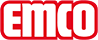 emco Bauemco MARSCHALL Original With rubber insert 512 SGModel512 SGLoadNormal to heavySupport chassisReinforced support chassis made using rigid aluminium with sound absorbing insulation on the undersideSupport chassis colourStandard natural anodized Anodised colours for an additional charge: EV3 gold, C33 mid-bronze, C35 black or C31 stainless steelApprox. height (mm)12Tread surfaceRecessed, robust, weather-proof profiled rubber inserts.Standard profile clearance approx. (mm)5 mm, rubber spacersAutomatic door systemsProfile gaps, for revolving doors, available in 3mm according to DIN EN 16005Slip resistanceR 9 slip resistance as per DIN 51130ColoursRubberFlammabilityComplete mat system available on request (surcharge applicable) with fire classification Bfl-s1 according to EN 13501.ConnectionPlastic-coated stainless steel cableWarranty4 year warrantyWarranty conditions are available at:DimensionsMat width:.........................mm (bar length)Mat depth:.........................mm (walking direction)Contactemco Bautechnik GmbH · Breslauer Straße 34 - 38 · D-49808 Lingen (Ems) Germany · Phone: +49 (0) 591/9140-500 · Fax: +49 (0) 591/9140-852 Email: bau@emco.de · www.emco-bau.com